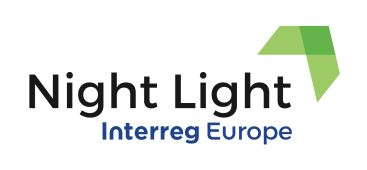 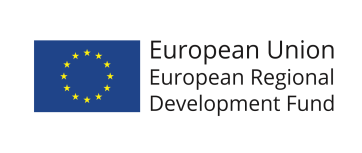 VABILOSpoštovani,Zmanjševanje svetlobne onesnaženosti pozitivno vpliva na ohranitev biodiverzitete,  trajnostni razvoj zavarovanih območij,  prispeva k ohranitvi zdravja prebivalcev, k uporabi sodobnih trajnostnih tehnologij   in razvoju trajnostnega turizma. Posamezna območja v EU so že pridobila status t.i. območij »TEMNO NEBO«, kar tudi za Gorenjsko in posamezna območja znotraj Triglavskega narodnega parka  ter območij NATURA lahko predstavlja razvojno priložnost. Projekt NIGHT LIGHT je prvi projekt v okviru programa INTERREG EUROPE, ki se dotika  zahtevnega in zanimivega razvojnega vprašanja zmanjševanja svetlobne onesnaženosti v povezavi s trajnostnim razvojem območij, iz Slovenije v projektu kot partner sodeluje BSC Kranj.Skupaj z vami  in s pomočjo strokovnjakov iz Nizozemske (provinca Frysland) in Danske (Energetska akademija Samso )želimo narediti prve korake v smeri razvoja t.i. temnih območij na Gorenjskem, zato vas vabimo na dve delavnici in sicer:Torek, 21.11.2017 ob 09.00 v Centru TNP v Bohinju ; Stara Fužina 37-38 z naslednjimi temami:9:00 Uvodni nagovor 9:30 Vpliv javne razsvetljave v zaščitenih območjih in območjih Nature 2000 (Andrej Arih, TNP)10:30 Vpliv svetlobnega onesnaženja na biodiverziteto (dr. Tomi Trilar, Prirodoslovni muzej Slovenije)11:30 Odmor za kavo11:45 Vpliv javne razsvetljave na človeka (dr. Damjana Rozman, Inštitut za biokemijo, Univerza v Ljubljani)13:00 Manjša pogostitev 14.00 Strokovno voden ogled biodiverzitete ob Bohinjskem jezeru16:00 Vpliv svetlobnega onesnaženja na astronomijo (dr. Tomaž Zwitter, Fakulteta za matematiko in fiziko, Univerza v Ljubljani)17:30 Astronomija - opazovanje nočnega neba (Klemen Čotar, Fakulteta za matematiko in fiziko, Univerza v Ljubljani)Sreda 22.11.2017 ob 10.30 v  Hotelu Astoria na Bledu; Prešernova 44 ,Bled s temo:10:30 – 12.00  Možnosti za razvoj  trajnostnega turizma v povezavi s »temnimi območji«  (Jana Apih, Good place)Delavnice bodo potekale v angleškem jeziku.  


Vabljeni.Organizatorja  delavnic: BSC Kranj Regionalna razvojna agencija GorenjskeTriglavski narodni park